ЯМАЛО-НЕНЕЦКИЙ АВТОНОМНЫЙ ОКРУГЗАКОНОБ ОБЩЕСТВЕННОМ КОНТРОЛЕ В ЯМАЛО-НЕНЕЦКОМ АВТОНОМНОМ ОКРУГЕПринят Законодательным СобраниемЯмало-Ненецкого автономного округа17 декабря 2015 годаСтатья 1. Предмет правового регулирования настоящего ЗаконаНастоящий Закон в соответствии с Федеральным законом от 21 июля 2014 года N 212-ФЗ "Об основах общественного контроля в Российской Федерации" (далее - Федеральный закон "Об основах общественного контроля в Российской Федерации") регулирует отдельные вопросы осуществления общественного контроля в Ямало-Ненецком автономном округе (далее - автономный округ), отнесенные к полномочиям субъектов Российской Федерации.Действие настоящего Закона не распространяется на общественные отношения, регулируемые законодательством о выборах и референдумах, общественные отношения, связанные с организацией и проведением общественных обсуждений и публичных слушаний в соответствии с законодательством о градостроительной деятельности, а также на общественные отношения, возникающие при осуществлении общественными инспекторами по охране окружающей среды общественного контроля по охране окружающей среды (общественного экологического контроля), общественными инспекторами в области обращения с животными общественного контроля в области обращения с животными.(в ред. Законов ЯНАО от 02.10.2018 N 66-ЗАО, от 24.10.2022 N 85-ЗАО)Статья 2. Субъекты общественного контроля1. Общественный контроль в автономном округе осуществляется следующими субъектами общественного контроля, создаваемыми на территории автономного округа:1) Общественной палатой автономного округа;2) общественным советом при Законодательном Собрании автономного округа;3) общественными советами при исполнительных органах автономного округа;(в ред. Закона ЯНАО от 24.10.2022 N 85-ЗАО)4) общественными палатами (советами) муниципальных образований в автономном округе.2. Для осуществления общественного контроля в случаях и порядке, которые предусмотрены законодательством Российской Федерации, могут создаваться:1) общественные инспекции;2) группы общественного контроля;3) иные организационные структуры общественного контроля.3. Общественная палата автономного округа осуществляет общественный контроль в соответствии с Федеральным законом "Об основах общественного контроля в Российской Федерации", настоящим Законом, Законом автономного округа от 25 ноября 2016 года N 89-ЗАО "Об Общественной палате Ямало-Ненецкого автономного округа" и иными нормативными правовыми актами автономного округа.(в ред. Законов ЯНАО от 28.11.2016 N 99-ЗАО, от 24.10.2022 N 85-ЗАО)4. Общественный совет при Законодательном Собрании автономного округа, общественные советы при исполнительных органах автономного округа выполняют консультативно-совещательные функции и участвуют в осуществлении общественного контроля, в порядке, предусмотренном Федеральным законом "Об основах общественного контроля в Российской Федерации", другими федеральными законами, настоящим Законом, положениями об общественных советах.(в ред. Закона ЯНАО от 24.10.2022 N 85-ЗАО)Положение об общественном совете при Законодательном Собрании автономного округа утверждается постановлением Законодательного Собрания автономного округа.Положения об общественных советах при исполнительных органах автономного округа утверждаются исполнительными органами автономного округа.(в ред. Закона ЯНАО от 24.10.2022 N 85-ЗАО)Типовое положение об общественном совете при исполнительном органе автономного округа утверждается постановлением Правительства автономного округа.(в ред. Закона ЯНАО от 24.10.2022 N 85-ЗАО)5. Порядок формирования общественного совета при Законодательном Собрании автономного округа определяется Законодательным Собранием автономного округа. Порядок формирования общественных советов при исполнительных органах автономного округа определяется Правительством автономного округа.(в ред. Закона ЯНАО от 24.10.2022 N 85-ЗАО)6. Общественные палаты (советы) муниципальных образований в автономном округе, а также общественные советы при органах местного самоуправления муниципальных образований в автономном округе осуществляют общественный контроль в порядке, предусмотренном федеральными законами, настоящим Законом, муниципальными нормативными правовыми актами о соответствующих общественных палатах (советах).Статья 3. Формы общественного контроляОбщественный контроль осуществляется в формах, установленных Федеральным законом "Об основах общественного контроля в Российской Федерации", и иных формах, предусмотренных другими федеральными законами.Статья 4. Общественная проверка1. Организация, проведение общественной проверки в целях общественного контроля осуществляются в порядке, определяемом их организатором в соответствии с Федеральным законом "Об основах общественного контроля в Российской Федерации", другими федеральными законами, настоящим Законом, муниципальными нормативными правовыми актами.2. Организаторами общественной проверки в соответствии с Федеральным законом "Об основах общественного контроля в Российской Федерации" могут являться субъекты общественного контроля, установленные Федеральным законом "Об основах общественного контроля в Российской Федерации" и статьей 2 настоящего Закона.3. Организатор общественной проверки принимает решение о проведении общественной проверки в течение пяти рабочих дней с момента поступления к нему обращения от инициатора общественной проверки.4. Организатор общественной проверки доводит в письменной форме до сведения руководителя органа государственной власти автономного округа, органа местного самоуправления муниципального образования в автономном округе, государственной и муниципальной организации в автономном округе, иных органов и (или) организаций, осуществляющих в соответствии с федеральными законами отдельные публичные полномочия (далее - органы и (или) организации), информацию об общественной проверке, о сроках, порядке ее проведения и определения результатов не менее чем за 3 рабочих дня до начала ее проведения.5. Срок проведения общественной проверки не должен превышать 30 календарных дней.6. По результатам общественной проверки ее организатор подготавливает итоговый документ в форме акта общественной проверки, содержание которого должно соответствовать требованиям, установленным Федеральным законом "Об основах общественного контроля в Российской Федерации".7. Не позднее 10 рабочих дней после окончания общественной проверки итоговый документ в форме акта общественной проверки направляется ее организатором на рассмотрение руководителю органа и (или) организации, в отношении которых осуществлялся общественный контроль, а также иным заинтересованным лицам и размещается в информационно-телекоммуникационной сети "Интернет".Статья 5. Общественная экспертиза1. Порядок проведения общественной экспертизы в целях общественного контроля устанавливается в соответствии с Федеральным законом "Об основах общественного контроля в Российской Федерации", другими федеральными законами и иными нормативными правовыми актами Российской Федерации, настоящим Законом, нормативными правовыми актами автономного округа, муниципальными нормативными правовыми актами его организатором.2. Организаторами общественной экспертизы в соответствии с Федеральным законом "Об основах общественного контроля в Российской Федерации" могут являться субъекты общественного контроля, установленные Федеральным законом "Об основах общественного контроля в Российской Федерации" и статьей 2 настоящего Закона.3. Организатор общественной экспертизы принимает решение о проведении общественной экспертизы в течение 5 рабочих дней с момента поступления к нему обращения от инициатора общественной экспертизы.Принятие решения о проведении общественной экспертизы осуществляется организатором на основании Федерального закона "Об основах общественного контроля в Российской Федерации".4. Формирование экспертной комиссии осуществляется организатором общественной экспертизы в соответствии с Федеральным законом "Об основах общественного контроля в Российской Федерации".5. Организатор общественной экспертизы вправе направить в органы и (или) организации, в отношении которых осуществляется общественный контроль, соответствующие запросы о представлении актов, проектов актов, решений, проектов решений, документов, материалов и других дополнительных сведений, необходимых для проведения общественной экспертизы.В течение 5 рабочих дней со дня поступления соответствующего запроса орган и (или) организация, в отношении которых осуществляется общественный контроль, обязаны передать организатору общественной экспертизы акты, проекты актов, решения, проекты решений, документы, материалы и другие дополнительные сведения, необходимые для проведения общественной экспертизы.6. Срок проведения общественной экспертизы не может превышать 120 дней со дня объявления о проведении общественной экспертизы, если иное не установлено федеральными законами.7. По результатам общественной экспертизы ее организатор готовит итоговый документ в форме заключения общественной экспертизы, содержание которого должно соответствовать требованиям, установленным Федеральным законом "Об основах общественного контроля в Российской Федерации".8. Не позднее 10 рабочих дней после окончания общественной экспертизы итоговый документ в форме заключения общественной экспертизы направляется ее организатором на рассмотрение в орган и (или) организацию, в отношении которых осуществлялся общественный контроль, и обнародуется в соответствии с Федеральным законом "Об основах общественного контроля в Российской Федерации", в том числе размещается в информационно-телекоммуникационной сети "Интернет".Статья 6. Общественные обсуждения1. Порядок проведения общественного обсуждения в целях общественного контроля устанавливается в соответствии с Федеральным законом "Об основах общественного контроля в Российской Федерации", другими федеральными законами, иными нормативными правовыми актами Российской Федерации, настоящим Законом, нормативными правовыми актами автономного округа, муниципальными нормативными правовыми актами его организатором.2. Общественное обсуждение общественно значимых вопросов, а также проектов решений органов и (или) организаций может проводиться по инициативе субъектов общественного контроля, установленных Федеральным законом "Об основах общественного контроля в Российской Федерации" и статьей 2 настоящего Закона.3. Организаторами общественного обсуждения могут являться субъекты общественного контроля, установленные Федеральным законом "Об основах общественного контроля в Российской Федерации" и статьей 2 настоящего Закона.4. Организатор общественного обсуждения принимает решение о проведении общественного обсуждения в течение 7 рабочих дней с момента поступления к нему обращения от инициаторов общественного обсуждения.5. Организатор общественного обсуждения в соответствии с Федеральным законом "Об основах общественного контроля в Российской Федерации" обнародует информацию о вопросе (проекте решения), выносимом на общественное обсуждение, сроке, порядке его проведения и определения результатов не менее чем за 10 рабочих дней до начала общественного обсуждения, в том числе размещает в информационно-телекоммуникационной сети "Интернет".6. Организатор общественного обсуждения не позднее чем за 5 рабочих дней до начала общественного обсуждения обязан письменно уведомить о проведении общественного обсуждения Общественную палату автономного округа, орган и (или) организацию, проект решения которых вынесен на общественное обсуждение или в компетенции которых находится решение вопроса, вынесенного на общественное обсуждение.7. Со дня обнародования информации, указанной в части 6 настоящей статьи, участники общественного обсуждения вправе направлять организатору общественного обсуждения свои замечания и предложения по вопросу (проекту решения), вынесенному на общественное обсуждение.8. Организатор общественного обсуждения обеспечивает всем участникам общественного обсуждения свободный доступ к имеющимся в его распоряжении материалам, касающимся вопроса (проекта решения), выносимого на общественное обсуждение, не позднее одного рабочего дня со дня соответствующего обращения участника общественного обсуждения.9. По результатам общественного обсуждения его организатор готовит итоговый документ в форме протокола общественного обсуждения, который не позднее 10 рабочих дней после окончания общественного обсуждения направляется его организатором на рассмотрение в орган и (или) организацию, в компетенции которых находится решение вопроса (проект решения), рассмотренного на общественном обсуждении, и обнародуется в соответствии с Федеральным законом "Об основах общественного контроля в Российской Федерации", в том числе размещается в информационно-телекоммуникационной сети "Интернет".Статья 7. Рассмотрение итоговых документов, подготовленных по результатам общественного контроля, в том числе учет предложений, рекомендаций и выводов, содержащихся в них1. Итоговые документы, подготовленные по результатам общественного контроля, подлежат обязательному рассмотрению органами и (или) организациями, в отношении которых осуществлялся общественный контроль.2. Предложения, рекомендации и выводы, содержащиеся в итоговых документах, подготовленных по результатам общественного контроля, подлежат обязательному учету органами и (или) организациями, в отношении которых осуществлялся общественный контроль, при осуществлении их деятельности в случаях, если указанные итоговые документы, подготовленные по результатам общественного контроля, содержат:1) указания на нарушение органом и (или) организацией прав и свобод человека и гражданина, прав и законных интересов общественных организаций и иных некоммерческих организаций;2) указания на факты коррупции в органе и (или) организации;3) предложения по обеспечению открытости деятельности органов и (или) организаций;4) предложения по повышению качества оказываемых органом и (или) организацией государственных услуг.3. Указанные в части 2 настоящей статьи предложения, рекомендации и выводы, содержащиеся в итоговых документах, подготовленных по результатам общественного контроля, не подлежат учету органами и (или) организациями, в отношении которых осуществлялся общественный контроль, в случаях, если:1) они противоречат Конституции Российской Федерации, федеральным законам, иным нормативным правовым актам Российской Федерации, Уставу (Основному закону) автономного округа и иным законам автономного округа;2) их реализация не относится к компетенции органов и (или) организаций, в отношении которых осуществлялся общественный контроль.4. Информация о результатах рассмотрения итоговых документов, подготовленных по результатам общественного контроля, направляется органами и (или) организациями, в отношении которых осуществлялся общественный контроль, субъектам общественного контроля, представившим итоговые документы, не позднее 30 календарных дней со дня их получения.Статья 8. Случаи и порядок посещения субъектами общественного контроля органов и (или) организаций, в отношении которых осуществляется общественный контроль1. Субъекты общественного контроля, установленные Федеральным законом "Об основах общественного контроля в Российской Федерации" и статьей 2 настоящего Закона, вправе посещать органы и (или) организации, в отношении которых осуществляется общественный контроль, в случаях:1) поступления заявлений физических или юридических лиц, указывающих на факты нарушения органом и (или) организацией прав и свобод человека и гражданина, прав и законных интересов общественных объединений и иных негосударственных некоммерческих организаций;2) сообщения в общероссийских средствах массовой информации и средствах массовой информации автономного округа сведений, указывающих на нарушение органом и (или) организацией прав и свобод человека и гражданина, прав и законных интересов общественных объединений и иных негосударственных некоммерческих организаций;3) проведения общественного мониторинга;4) проведения общественной проверки;5) проведения общественной экспертизы.2. О посещении органы и (или) организации, в отношении которых осуществляется общественный контроль, должны быть письменно уведомлены не позднее чем за 5 рабочих дней до даты посещения. В уведомлении о посещении указываются дата и время посещения, цели посещения и персональный состав лиц, осуществляющих общественный контроль. Орган и (или) организация, в отношении которых осуществляется общественный контроль, получившие уведомление о посещении, обязаны не позднее рабочего дня, следующего за днем получения уведомления о посещении, подтвердить дату и время посещения, известив об этом субъекта общественного контроля телефонограммой, по факсимильной связи либо с использованием иных средств связи, обеспечивающих фиксирование извещения; обеспечить доступ субъектам общественного контроля в указанные орган и (или) организацию.3. Субъекты общественного контроля, установленные Федеральным законом "Об основах общественного контроля в Российской Федерации" и статьей 2 настоящего Закона, при посещении органов и (или) организаций, в отношении которых осуществляется общественный контроль, вправе без специального разрешения получать доступ к помещениям, в которых располагаются указанные орган и (или) организация, при соблюдении принятых в данных органах и (или) организациях локальных нормативных актов по вопросам их организации и деятельности; беседовать с должностными лицами и работниками указанных органов и (или) организаций, гражданами, получающими услуги в указанных органах и (или) организациях; принимать предложения, заявления и жалобы названных граждан; в установленном законодательством Российской Федерации порядке запрашивать у указанных органов и (или) организаций и получать от них сведения и документы, необходимые для достижения цели посещения указанных органов и (или) организаций.Статья 9. Информационное обеспечение общественного контроля1. В целях информационного обеспечения общественного контроля:1) Общественная палата автономного округа вправе использовать официальные сайты Законодательного Собрания автономного округа и исполнительных органов автономного округа либо страницы исполнительных органов автономного округа, размещенные на официальном сайте Правительства автономного округа в информационно-телекоммуникационной сети "Интернет" (www.yanao.ru);(в ред. Законов ЯНАО от 24.12.2018 N 126-ЗАО, от 24.10.2022 N 85-ЗАО)2) общественный совет при Законодательном Собрании автономного округа вправе использовать сайт Законодательного Собрания автономного округа;3) общественные советы при исполнительных органах автономного округа вправе использовать официальные сайты исполнительных органов автономного округа либо страницы исполнительных органов автономного округа, размещенные на официальном сайте Правительства автономного округа в информационно-телекоммуникационной сети "Интернет" (www.yanao.ru).(в ред. Законов ЯНАО от 24.12.2018 N 126-ЗАО, от 24.10.2022 N 85-ЗАО)2. Порядок использования официальных сайтов Законодательного Собрания автономного округа и исполнительных органов автономного округа, а также страниц исполнительных органов автономного округа, размещенных на официальном сайте Правительства автономного округа в информационно-телекоммуникационной сети "Интернет" (www.yanao.ru), в целях информационного обеспечения общественного контроля, обеспечения его публичности и открытости определяется правовыми актами об официальных сайтах/страницах.(в ред. Законов ЯНАО от 24.12.2018 N 126-ЗАО, от 24.10.2022 N 85-ЗАО)3. Порядок использования официальных сайтов органов местного самоуправления муниципальных образований в автономном округе в целях информационного обеспечения общественного контроля, обеспечения его публичности и открытости определяется муниципальными правовыми актами.Статья 10. Общественные инспекции и группы общественного контроля1. Общественные инспекции и группы общественного контроля осуществляют общественный контроль в целях содействия соблюдению законодательства, защиты прав и свобод человека и гражданина, учета общественных интересов в отдельных сферах общественных отношений во взаимодействии с органами государственной власти автономного округа и органами местного самоуправления муниципальных образований в автономном округе, в компетенцию которых входит осуществление государственного контроля (надзора) или муниципального контроля за деятельностью органов и (или) организаций, в отношении которых осуществляется общественный контроль.2. Общественные инспекции и группы общественного контроля при осуществлении общественного контроля пользуются правами и несут обязанности, установленные в статье 10 Федерального закона "Об основах общественного контроля в Российской Федерации".3. Общественные инспекции и группы общественного контроля формируются в составе не менее 5 и не более 15 человек на основании решения субъектов общественного контроля, указанных в части 1 статьи 2 настоящего Закона, в случае, если в их адрес поступила инициатива о формировании общественной инспекции и группы общественного контроля.4. Порядок формирования и персональный состав общественной инспекции и группы общественного контроля, требования, предъявляемые к членам общественной инспекции и группы общественного контроля, определяются субъектами общественного контроля, принявшими решение о формировании общественной инспекции и группы общественного контроля.5. Субъекты общественного контроля, принявшие решение о формировании общественной инспекции и группы общественного контроля, утверждают регламент их деятельности.6. Регламент деятельности общественной инспекции и группы общественного контроля устанавливает:1) порядок участия лиц, входящих в состав общественной инспекции и группы общественного контроля, в деятельности общественной инспекции и группы общественного контроля;2) порядок избрания председателя общественной инспекции и группы общественного контроля, его заместителя;3) порядок проведения заседаний общественной инспекции и группы общественного контроля и их периодичность;4) порядок подготовки и рассмотрения вопросов на заседании общественной инспекции и группы общественного контроля;5) порядок принятия и оформления итоговых документов, подготовленных по результатам общественного контроля;6) иные вопросы деятельности общественной инспекции и группы общественного контроля.7. Итоговые документы общественной инспекции и группы общественного контроля, подготовленные по результатам общественного контроля, не позднее 10 рабочих дней со дня их принятия направляются на рассмотрение руководителю органа и (или) организации, в отношении которых осуществлялся общественный контроль.8. Общественная инспекция и группа общественного контроля по запросам субъектов общественного контроля, принявших решение о формировании общественной инспекции и группы общественного контроля, не позднее 10 рабочих дней со дня получения запроса представляют им информацию о своих мероприятиях, проводимых при осуществлении общественного контроля.Статья 11. Заключительные положенияНастоящий Закон вступает в силу со дня его официального опубликования.ГубернаторЯмало-Ненецкого автономного округаД.Н.КОБЫЛКИНг. Салехард21 декабря 2015 годаN 139-ЗАО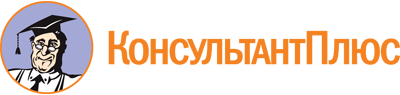 Закон ЯНАО от 21.12.2015 N 139-ЗАО
(ред. от 24.10.2022)
"Об общественном контроле в Ямало-Ненецком автономном округе"
(принят Законодательным Собранием Ямало-Ненецкого автономного округа 17.12.2015)Документ предоставлен КонсультантПлюс

www.consultant.ru

Дата сохранения: 26.11.2022
 21 декабря 2015 годаN 139-ЗАОСписок изменяющих документов(в ред. Законов ЯНАО от 28.11.2016 N 99-ЗАО, от 02.10.2018 N 66-ЗАО,от 24.12.2018 N 126-ЗАО, от 24.10.2022 N 85-ЗАО)